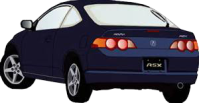 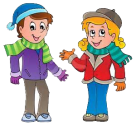 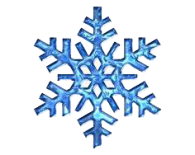 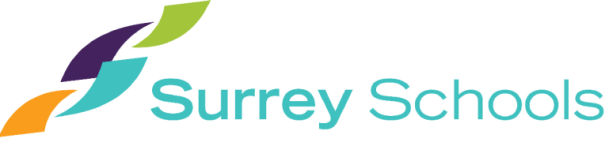 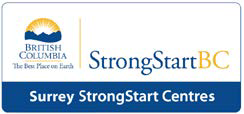 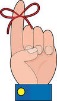 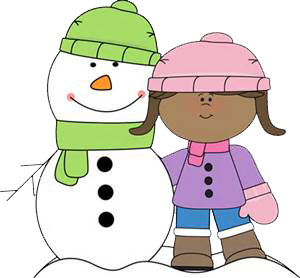 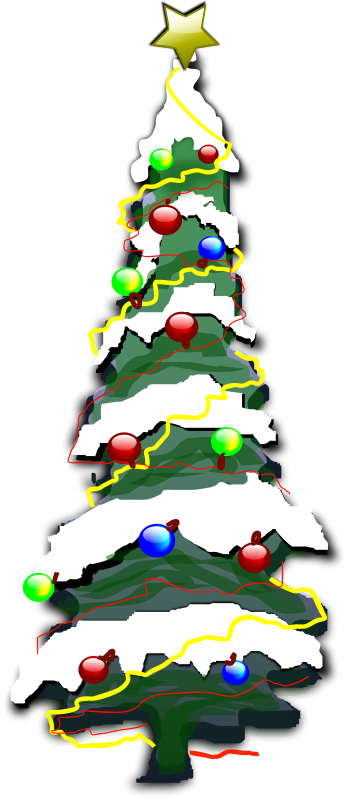 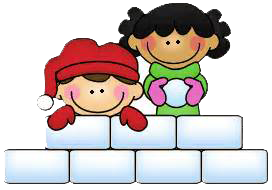 SundayMondayTuesdayWednesdayThursdayFridaySaturday1234567891011121314 15161718  StrongStart Program Closed for Winter Break192021 22232425 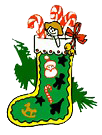 ChristmasDay26 Boxing Day2728293031SundayMondayTuesdayWednesdayThursdayFridaySaturday1Gym10:10-10:25am2Gym closed3Gym closed4Gym closed567Gym closed8Gym closed9Gym closed10Gym closed11121314 Dental Hygienist to StrongStart (9:00am)Gym 10:10-10:25am15Gym10:10-10:25am16ChristmasParty(sign-up sheet)17ChristmasParty(sign-up sheet)18  StrongStart Program Closed for Winter Break192021 22232425 ChristmasDay26 Boxing Day2728293031